					DOWN GAA Club Action Plan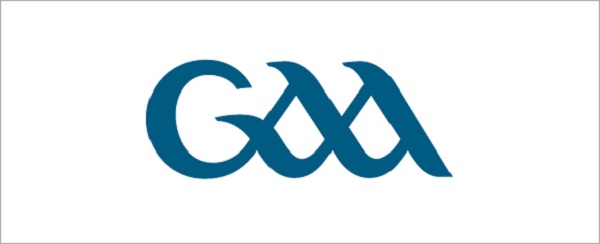 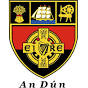 Name of Club:	________________________				Date: 	_______________                             The above is not an exhaustive list and where other hazards are identified they should be included.  Signed ____________________________Post/Role within Club______________________________________Date  ____________________________________________RefDescriptionY / NN/AComments / Action requiredResponsibilityCompletion DateReview Date and comments1Documentation1.1Safety Statement/Policy updated in the previous 12 months1.2Safety Statement/ Policy signed by the Chairman of the Executive Committee1.2.1Have all stakeholders been informed of the Club Safety Statement/ Policy and appropriate training provided.1.3Child Protection Policy in Place with appropriate records kept in safe place for future use if considered necessary.1.4Are all committee members /coaches / mentors PSNI vetted?1.5Fire Safety Management Plan in Place and auctioned where necessary.1.6Is there a fire register in place with records of all fire detection and firefighting equipment and its service history1.7Is emergency lighting tested with records maintained1.8Are practice evacuations/fire drills held at least twice per year with records maintained? 1.9Copy of Event Safety Management Guide available1.10Are copies of manufacturer's instructions/operating manuals for equipment easily accessible?1.11Is all electrical equipment checked regularly by a competent person? Are records maintained and available?1.12Are there service records available for machinery?1.13Is there a register of work at height equipment (ladders etc.) and is there a record of their inspection1.14Are there service records available for the heating and ventilation systems1.15Have statutory inspections been performed on the boiler1.16Is there a register of all Chemicals used and is there a Safety Data Sheet for each Chemical1.17Has a Club Audit been completed and record kept in safe place for future use.1.18Have risk assessments been carried out to identify hazard identification and control measures with appropriate records kept in safe place for future use.1.19Have records of all incidents / accidents recorded and kept in safe place for future use.RefDescriptionY / NN/AComments / Action requiredResponsibilityCompletion DateReview Date and comments2Access – Gates, Perimeter Walls, Fencing, etc.2.1Are all gates, fences and wall in a sound condition? e.g. free from sharp edges, loose blocks, loose capping, dangerous wire, etc.2.2Are all gates hung properly and in working order?RefDescriptionY / NN/AComments / Action requiredResponsibilityCompletion DateReview Date and comments3Circulation Areas3.1Are all steps and/or ramps in good repair, i.e. not worn, broken or slippery? 3.2Is the gradient on mobility impaired access ramps less than 1:12 to allow wheelchairs to access the ramp?3.3Are there any areas of loose paint, plaster, etc.3.4Are rails in place on steps and/or ramps where deemed necessary? 3.5Are floor coverings, tiles, etc., in good condition and not slippery? 3.6Are non-slip mats in place in shower areas and at the entrance to the club? 3.7Where relevant, are steps/stairways/ramps painted to ease visibility?3.8Are surfaces in external areas, i.e. paths, car-parks, etc. in good condition? 3.9Is there adequate lighting in car parks, on paths? 3.10Are waste materials properly collected? 3.11Are arrangements in place on match/event occasions to ensure that emergency vehicles may access/exit grounds? 3.12Are circulation areas accessible to those with special needs, e.g. mobility difficultiesRefDescriptionY / NN/AComments / Action requiredResponsibilityCompletion DateReview Date and comments4Fire Safety4.1Are all designated fire exits are clearly marked?4.2Are fire exits and escape routes kept unlocked and clear from obstructions while people are on premises?4.3Do fire doors open outwards? 4.4Is muster area clearly marked? 4.5Are evacuation procedures clearly displayed?4.6Are all staff familiar with evacuation procedures?4.7Is the firefighting equipment at its designated fire points?4.8Is firefighting equipment serviced as required and a record of service maintained? 4.9Are flammable substances e.g. fuels, paper, cleaning materials,other chemicals, etc., stored correctly, away from any sources of heat?RefDescriptionY / NN/AComments / Action requiredResponsibilityCompletion DateReview Date and comments5Electrical Equipment5.1Is electrical equipment suitable for use intended?5.2Are plugs and sockets in good condition with no cracks or pieces missing5.3Are socket screws and mountings secure5.4Are sockets are situated in safe positions, convenient for the equipment to be used and not subject to damp5.5Do indicator lights on sockets function correctly5.6Is al insulation on leads free from cracks or signs of deterioration?5.7Where extension leads are being used, they are fully unwound and not left plugged in and unattended.RefDescriptionY / NN/AComments / Action requiredResponsibilityCompletion DateReview Date and comments6Lighting (including pitch lighting)6.1Are all light fittings are in working order and are kept in a clean condition? 6.2Is lighting is adequate for the type of activities being undertaken6.3Is all electrical housings, cabling, etc. in good condition and with no exposure to live wiring? 6.4Are all cables to external lighting either buried underground or kept at a height which does not present a hazard to the public?6.5Is lighting on approach roads and outside the club sufficient for access and egressRefDescriptionY / NN/AComments / Action requiredResponsibilityCompletion DateReview Date and comments7Machinery7.1Is machinery used suitable and appropriate for purpose?7.2Is all machinery stored in a locked area away from access of members of the public?7.3Is machinery operated by competent persons only?7.4Are drive shafts/PTOs/Other moving parts adequately guarded? 7.5Is all machinery in good working orderRefDescriptionY / NN/AComments / Action requiredResponsibilityCompletion DateReview Date and comments8 Maintenance 8.1Is a safe system of work in place, e.g. does grass cutting, cleaning and other maintenance take place only when the area is free from non-involved persons, particularly children?8.2Is maintenance only carried out by competent persons? 8.3Are all roofs, guttering, drain pipes etc, as far as can be seen, sound and well maintained?8.4Are staff, members and volunteers, etc. provided with Personal Protective Equipment (PPE)? e.g. (gloves, eye protection, masks, etc.)8.5Are all maintenance materials, paints, etc. stored safety and securely? RefDescriptionY / NN/AComments / Action requiredResponsibilityCompletion DateReview Date and comments9Doors and Windows9.1Are all doors unobstructed?9.2Are all doors free from broken and/or damages hinges, locks, etc.9.3Are windows free from broken fastenings?9.4Do glazed windows, doors etc. have toughened, laminated glass?9.5Are windows safe when open from contact with passers-by?9.6Do doors and windows open without unnecessary force being applied? 9.7Are windows free from broken or cracked panes, frames, etc.RefDescriptionY / NN/AComments / Action requiredResponsibilityCompletion DateReview Date and comments10Working at Heights10.1Are safe systems of working at heights documented? i.e. access to raised scoreboards, erection of flags, scores, lighting, etc.   10.2Are facilities in place to facilitate safe working at heights? 10.3Are ladders and others equipment using for working at heights stored safely and securely when not in use?RefDescriptionY / NN/AComments / Action requiredResponsibilityCompletion DateReview Date and comments11Moving and Handling 11.1Is equipment available to move and handle equipment, fertilizers, furniture, waste, etc.?11.2Are staff and those moving equipment provided with training in moving and handling? 11.3Is there a safe system in place for movement of portable goal posts etc.RefDescriptionY / NN/AComments / Action requiredResponsibilityCompletion DateReview Date and comments12Heating and Ventilation systems 12.1Is the heating system regularly serviced and maintained in good order? 12.2Is maintenance carried out by competent person? 12.3Is boiler house kept clean and tidy and free from waste materials? RefDescriptionY / NN/AComments / Action requiredResponsibilityCompletion DateReview Date and comments13Kitchen areas13.1Is the Kitchen locked when not in use? 13.2Is the kitchen area supervised when in use 13.3Are food preparation areas in compliance with food safety requirements? 13.4Are there adequate hand washing and drying facilities in kitchen area?13.5Is the kitchen/dining area kept clean13.6Is the kitchen floor sound and non-slip, especially when wet?13.7Where required, is equipment adequately guarded?13.8Are first aid boxes are available in the kitchen area?13.9Is fire safety equipment available in kitchen? 13.10Are staff, members, etc. provided with Personal Protective Equipment (PPE)? E.g. gloves, etc.)RefDescriptionY / NN/AComments / Action requiredResponsibilityCompletion DateReview Date and comments14Gymnasia14.1Is the Gymnasium locked /access controlled when not is use? 14.2Is the equipment in good condition, maintained and serviced as specified by suppliers?14.3Is the Gym supervised by a qualified, competent person when in use? 14.4Is gymnasium kept tidy and equipment appropriately stored14.5Is first aid box available and accessible? 14.6Are floors clean, even and non-slip?14.7Are changing rooms clean and tidy and disinfected? 14.8Is an induction evening provided to all members and a record of such induction maintained?RefDescriptionY / NN/AComments / Action requiredResponsibilityCompletion DateReview Date and comments15Waste Management 15.1Are there adequate waste containers in place in ground/dressing rooms/other facilities?15.2Is there a system to collect waste litter following matches/events?15.3Is waste stored in a secure place pending collection/ disposal?15.4Is all waste disposed of in accordance with local authority regulations?15.5Where building work is underway, is rubble safely secured from access by public?15.6Are staff, members, etc. provided with Personal Protective Equipment (PPE)? e.g. (gloves, eye protection, masks, etc.)RefDescriptionY / NN/AComments / Action requiredResponsibilityCompletion DateReview Date and comments16Chemicals16.1Are chemicals stored in a secure place preventing unauthorised access by members of the public?16.2Are chemicals kept only in containers in which they were purchased with clear and legible “Instruction for use”16.3Are chemicals used only by competent persons?16.4Are waste chemicals disposed in accordance with manner prescribed in Safety Data Sheets/Instructions on container16.5Are staff, members, etc. provided with Personal Protective Equipment (PPE)? e.g. (gloves, eye protection, masks, etc.) while using or disposing chemicals?16.6Are rat poisons but in place by competent persons and out of reach by children. RefDescriptionY / NN/AComments / Action requiredResponsibilityCompletion DateReview Date and comments17Signage17.1Are safety or health signs in place where hazards cannot be avoided or adequately reduced?  17.2Are all exit routes clearly visible?17.3Is the Occupiers Liability sign erected and clearly visible?RefDescriptionY / NN/AComments / Action requiredResponsibilityCompletion DateReview Date and comments18Goalposts – Fixed18.1Are goalposts in good condition and free from sharp edges or other objects which could cause injury?18.2Is a safe system in use for securing nets to goalposts frame?RefDescriptionY / NN/AComments / Action requiredResponsibilityCompletion DateReview Date and comments19Goalposts – Portable 19.1Are portable goalposts purchased from manufactures/suppliers that comply with the following standards I.S.355, IS 35619.2Do goalposts carry manufacturer’s label and safety warning label? (The manufacturer's label should include instructions for installation, storage, dismantling, inspection and maintenance)19.3Does system exist for securing portable goalposts when is use? 19.4Are portable goalposts stored securely when not in use?RefDescriptionY / NN/AComments / Action requiredResponsibilityCompletion DateReview Date and comments20First Aid 20.1Does a First Aid box exist, and is appropriately stocked and available when required?20.2Are there adequate numbers of trained first aiders available during, to matches, training sessions and other events? 20.3Is a stretcher available?20.4Is a defibrillator in place and available?20.5Does the club have members trained (up to date) in CPR and in use of defibrillator?RefDescriptionY / NN/AComments / Action requiredResponsibilityCompletion DateReview Date and comments21Event viewing areas, i.e. Stands, terracing, etc.21.1Are all viewing areas in good condition, free from slips, trips and falls hazards, 21.2Where seating accommodation exists, is all seating secure, free from all sharp edges, splinters, loose screws, nails, etc.21.3Are changes in level marked for visibility impaired personsRefDescriptionY / NN/AComments / Action requiredResponsibilityCompletion DateReview Date and comments22Toilet areas 22.1Are urinals, w.c.s, basins, etc. intact?22.2Are hand washing facilities available (including hand drying facilities) and in working order?22.3Is there a cleaning programme in place?RefDescriptionY / NN/AComments / Action requiredResponsibilityCompletion DateReview Date and comments23Emergency Planning  23.1Are procedures in place to prevent flooding from nearby rivers, heavy rainfall, etc. 23.2Are procedures in place to protect heating systems, plumbing and buildings from snow and frost damage? RefDescriptionY / NN/AComments / Action requiredResponsibilityCompletion DateReview Date and comments24All Weather pitches 24.1Is the pitch in good condition and fit for use and free from defects?  24.2Is the pitch secured by a boundary fence which is maintained and locked / access controlled when not in use?24.3Are the keys maintained by a competent person?24.4Is a record of use maintained?24.5Is the pitch hired to non-members?24.6Is there a hire form with a waiver in place?24.7Is a record of all use by third parties maintained?24.8Is the pitch closed during adverse weather?  Such as frost/snow?24.9Is all signage on boundary free from sharp edges and not protruding onto the field of play?RefDescriptionY / NN/AComments / Action requiredResponsibilityCompletion DateReview Date and comments25Bar25.1Do members / guests sign in?25.2Is there a dancefloor?  Would you have to cross this carrying drink to return to seating?25.3Is there an accident book on site?25.4Is there a first aid box on site?25.5When facilities are in use is there a cleaning system in operation for spillages/breakages?  Are records maintained?25.6Are the bathrooms checked regularly for spillages/breakages when the function room is in use?  Are records maintained?25.7Are all stairways free from obstacles and handrails in working order?25.8Are volunteers engaged in bar work at a minimum over 18 years of age and competent?25.9Is all emergency lighting and exit lighting regularly maintained and in working order?25.10Is food available?  Are all FSA requirements adhered to?25.11Is stock stored on premises?  Is a log of stock maintained?25.12Are empty’s / returns stored on premises in a safe manner?  Is this recorded25.13Is there an occupancy limit?  Is this enforced?RefDescriptionY / NN/AComments / Action requiredResponsibilityCompletion DateReview Date and comments26Facilities for Hire26.1Do all persons hiring facilities for use on a commercial basis provide evidence of valid public Liability and or professional indemnity insurance?26.2Is this insurance vetted on an annual basis26.3Is a schedule of use of facilities documented and maintained?26.4Are the premises checked and cleaned after each use?